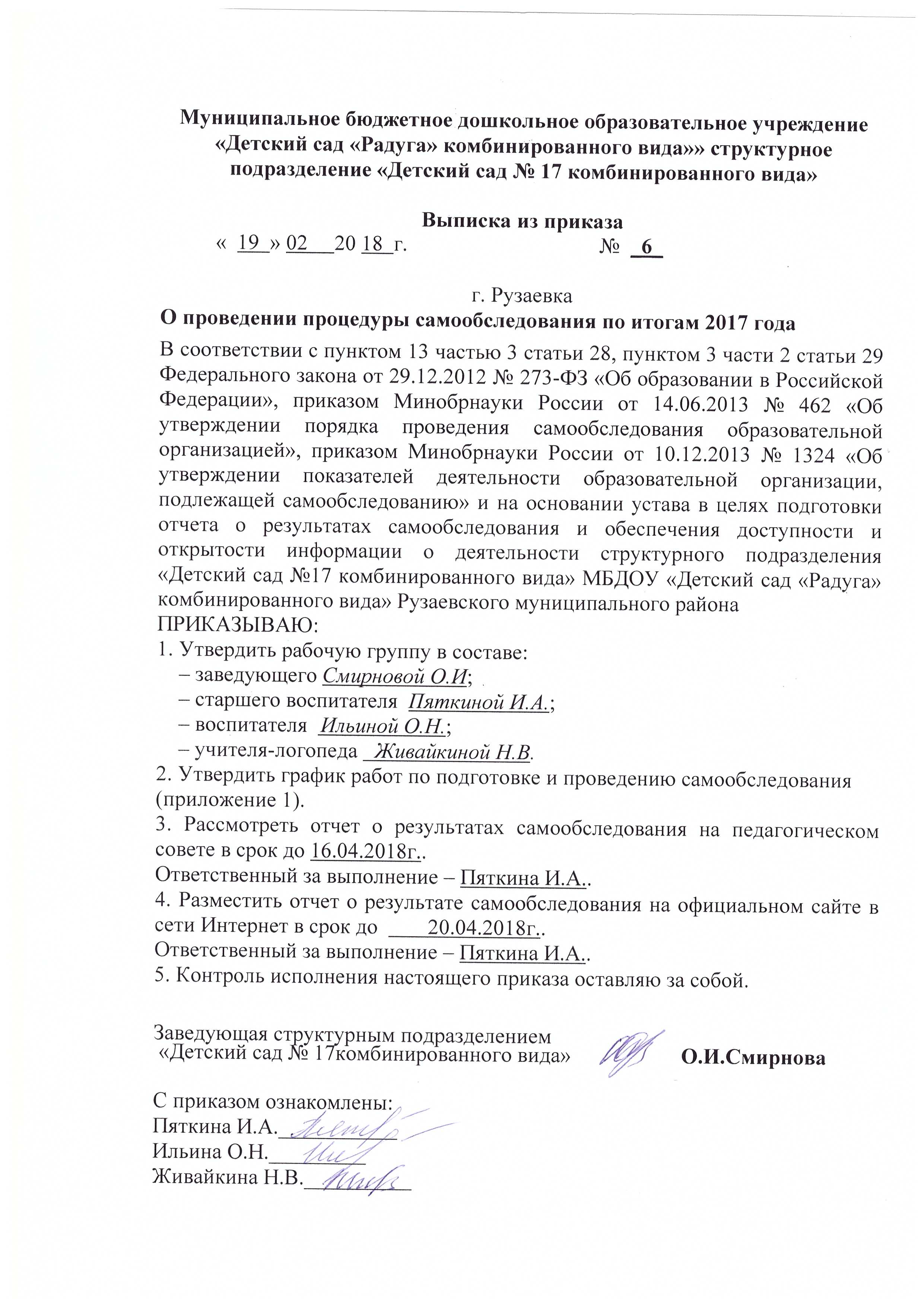 Приложение №1к приказу№6 от 19.02.2018г«О проведении процедуры самообследования по итогам 2017 года»График работ 
по подготовке и проведению самообследования МероприятиеОтветственныйСроки 
проведенияПроведение рабочего совещания по обсуждению характера процедур самообследования; формам предоставления информации ответственным лицам; срокам исполнения процедур и др. Смирнова О.И.20.02.2018г.по 01.03.2018г.Сбор и подготовка информации: о характере образовательной деятельности МБДОУ, системе управления МБДОУПяткина И.А.Ильина О.Н.Живайкина Н.В.01.03.2018г.по 19.03.2018г.Сбор информации о качестве подготовки обучающихся (согласно параметрам, утв. приказом Минобрнауки России от 10.12.2013 № 1324 «Об утверждении показателей деятельности организации, подлежащей самообследованию»)Пяткина И.А.Ильина О.Н.Живайкина Н.В.01.03.2018г.по 19.03.2018г.Сбор и подготовка информации о характере организации образовательного процессаПяткина И.А.Ильина О.Н.Живайкина Н.В.01.03.2018г.по 19.03.2018г.Сбор и подготовка информации о динамике развития воспитанников МБДОУ (по результатам педагогической диагностики); проценте воспитанников МБДОУ, перешедших на ступень начального общего образованияПяткина И.А.Ильина О.Н.Живайкина Н.В.01.03.2018г.по 19.03.2018г.Сбор и подготовка информации о качестве условий реализации основной образовательной программы дошкольного образования: психолого-педагогических, кадровых, материально-технических, финансовых условий, а также развивающей предметно-пространственной средыПяткина И.А.Ильина О.Н.Живайкина Н.В.01.03.2018г.по 19.03.2018г.Анализ функционирования внутренней системы оценки качества образованияПяткина И.А.19.03.2018г.по 02.04.2018г.Анализ показателей деятельности МБДОУ, подлежащей самообследованию, устанавливаемых федеральным органом исполнительной властиПяткина И.А.19.03.2018г.по 02.04.2018г.Подготовка текста отчета о самообследованииПяткина И.А.02.04.2018г.по 14.04.2018г.Размещение отчета о самообследовании на официальном сайте МБДОУИльина О.Н.до 20.04.2018г.